<Commission>{EMPL}An Coiste um Fhostaíocht agus um Ghnóthaí Sóisialta</Commission><RefProc>2020/2084</RefProc><RefTypeProc>(INI)</RefTypeProc><Date>{28/09/2020}28.9.2020</Date><TitreType>DRÉACHT-TUARASCÁIL</TitreType><Titre>maidir le hEoraip shóisialta láidir don Aistriú Cóir</Titre><DocRef>(2020/2084(INI))</DocRef><Commission>{EMPL}An Coiste um Fhostaíocht agus um Ghnóthaí Sóisialta</Commission>Rapóirtéirí: <Depute>Dennis Radtke, Agnes Jongerius </Depute>Rapóirtéir don tuairim (*): Marcos Ros Sempere, an Coiste um Chultúr agus um Oideachas(*)	Coiste comhlachaithe – Riail 57 de na Rialacha Nós ImeachtaPR_INIACHOIMRELeathanachTAIRISCINT I GCOMHAIR RÚN Ó PHARLAIMINT NA hEORPA	3RÁITEAS MÍNIÚCHÁIN	11TAIRISCINT I GCOMHAIR RÚN Ó PHARLAIMINT NA hEORPAmaidir le hEoraip shóisialta láidir don Aistriú Cóir(2020/2084(INI))Tá Parlaimint na hEorpa,–	ag féachaint d’Airteagail 3 agus 5 den Chonradh ar an Aontas Eorpach (CAE),–	ag féachaint d’Airteagail 9, 151, 152, 153, 156, 157 agus 162 den Chonradh ar Fheidhmiú an Aontais Eorpaigh (CFAE),–	ag féachaint do Phrótacail 1, 8 agus 28 den Chonradh ar Fheidhmiú an Aontais Eorpaigh,–	ag féachaint do Chairt um Chearta Bunúsacha an Aontais Eorpaigh, agus go háirithe Teideal IV (Dlúthpháirtíocht) di,–	ag féachaint do Cholún Eorpach na gCeart Sóisialta (CECS) a d’fhógair an Chomhairle Eorpach, Parlaimint na hEorpa agus an Coimisiún Eorpach i mí na Samhna 2017,–	ag féachaint do Chlár Oibre 2030 don Fhorbairt Inbhuanaithe,–	ag féachaint do choinbhinsiúin EIS, go háirithe Coinbhinsiún maidir le Cigireacht Saothair 1947 (Uimh. 81),–	ag féachaint do Spriocanna Forbartha Inbhuanaithe (SDGanna) na Náisiún Aontaithe, agus go háirithe spriocanna 1, 3, 4, 5, 8, 10 agus 13,–	ag féachaint do theachtaireacht ón gCoimisiún an 14 Eanáir 2020 dar teideal ‘Eoraip shóisialta láidir d’aistrithe córa’ (COM(2020)0014),–	ag féachaint do theachtaireacht ón gCoimisiún an 11 Nollaig 2019 maidir leis an gComhaontú Glas don Eoraip (COM(2019)0640),–	ag féachaint do theachtaireacht ón gCoimisiún an 27 Bealtaine dar teideal ‘Uain na hEorpa: Deisiú agus Ullmhú don Chéad Ghlúin Eile' (COM(2020)0456),–	ag féachaint do theachtaireacht ón gCoimisiún an 27 Bealtaine 2020 dar teideal ‘an Plean Téarnaimh don Eoraip a bheith á chumhachtú ag buiséad AE’ (COM(2020)0442),–	ag féachaint do theachtaireacht ón gCoimisiún an 27 Bealtaine 2020 dar teideal ‘Clár Oibre Coigeartaithe an Choimisiúin 2020’ (COM(2020)0440),–	ag féachaint don togra ón gCoimisiún an le haghaidh rialachán ón gComhairle lena mbunaítear Ionstraim um Théarnamh an Aontais Eorpaigh chun tacú le téarnamh tar éis phaindéim COVID-19 (COM(2020)0441),–	ag féachaint do theachtaireacht ón gCoimisiún an 19 Feabhra 2020 dar teideal ‘Todhchaí dhigiteach na hEorpa a mhúnlú’ (COM (2020)0067),–	ag féachaint don thogra ón gCoimisiúin maidir le moladh ón gComhairle i ndáil le gairmoideachas agus gairmoiliúint (VET) le haghaidh iomaíochas inbhuanaithe, cothroime shóisialta agus athléimneachta an 1 Iúil 2020 (COM (2020) 0275),–	ag féachaint don doiciméad inmheánach oibre de chuid an Choimisiúin a ghabhann leis an togra le haghaidh moladh ón gComhairle maidir le ‘Nasc leis an bhFostaíocht - An Ráthaíocht don Aos Óg a Threisiú’(SWD(2000)0124),–	ag féachaint do thogra ón gCoimisiún an 10 Iúil 2020 le haghaidh cinneadh ón gComhairle maidir le treoirlínte le haghaidh bheartais fostaíochta na mBallstát,–	ag féachaint do rún reachtach uaithi an 8 Iúil 2020 maidir leis an togra le haghaidh rialachán ó Pharlaimint na hEorpa agus ón gComhairle lena leasaítear Rialachán (AE) Uimh. 1303/2013 maidir leis na hacmhainní don leithdháileadh sonrach don Tionscnamh um Fhostaíocht don Aos Óg,–	ag féachaint do rún uaithi an 10 Deireadh Fómhair 2019 maidir le beartais fostaíochta agus shóisialta an limistéir euro,–	ag féachaint do thogra ón gCoimisiún an 4 Aibreán 2019 le haghaidh cinneadh ón gComhairle maidir le treoirlínte le haghaidh bheartais fostaíochta na mBallstát,–	ag féachaint don tuarascáil ón gCoiste um Fhostaíocht agus um Ghnóthaí Sóisialta ar an Seimeastar Eorpach um chomhordú an bheartais eacnamaíoch: an fhostaíocht agus gnéithe sóisialta i Straitéis Bhliantúil Fáis Inbhuanaithe 2020,–	ag féachaint do theachtaireacht ón gCoimisiún an 17 Nollaig 2019 maidir le Straitéis Bhliantúil maidir le Fás Inbhuanaithe 2020 (COM(2019)0650),–	ag féachaint don togra le haghaidh tuarascáil chomhpháirteach ar fhostaíocht ón gCoimisiún agus ón gComhairle an 17 Nollaig 2019 a ghabhann leis an Straitéis Bhliantúil maidir le Fás Inbhuanaithe 2020),–	ag féachaint do Chinneadh (AE) 2019/1181 ón gComhairle an 8 Iúil 2019 maidir le treoirlínte le haghaidh bheartais fostaíochta na mBallstát,–	ag féachaint do rún uaithi an 13 Márta 2019 maidir leis an Seimeastar Eorpach um chomhordú na mbeartas eacnamaíoch: gnéithe fostaíochta agus sóisialta de Shuirbhé Bliantúil Fáis 2019,–	ag féachaint do na ‘Treoirlínte Polaitiúla don chéad Choimisiún Eorpach eile 2019-2024: Aontas níos Uaillmhianaí, arna thíolacadh ag Uachtarán an Choimisiúin Ursula von der Leyen,–	ag féachaint do thuairim ó Choiste Eacnamaíoch agus Sóisialta na hEorpa an 23 Eanáir 2019 maidir le ‘hIdirphlé sóisialta don nuálaíocht sa gheilleagar digiteach’,–	ag féachaint do Réamhaisnéis Eacnamaíoch Earrach 2020 ón gCoimisiún an 6 Bealtaine 2020,–	ag féachaint do thuairim ó Choiste Eacnamaíoch agus Sóisialta na hEorpa an 18 Meán Fómhair 2020 maidir le ‘Íosphá cuibhiúil ar fud na hEorpa’,–	ag féachaint do thuairim ó Choiste Eacnamaíoch agus Sóisialta na hEorpa an 15 Iúil 2020 maidir le ‘	Plean Téarnaimh don Eoraip agus an Creat Airgeadais Ilbhliantúil 2021-2027’,–	ag féachaint do thuairim ó Choiste Eacnamaíoch agus Sóisialta na hEorpa an11 Nollaig 2019 maidir le “Íoschaighdeáin Chomhchoiteanna i Réimse an Árachais Dífhostaíochta i mBallstáit an Aontais Eorpaigh – Beart nithiúil chun Colún Eorpach na gCeart Sóisialta a chur chun feidhme go héifeachtach,–	ag féachaint don staidéar a rinne an Foras Eorpach chun Dálaí Maireachtála agus Oibre a Fheabhsú (Eurofound) maidir le ‘COVID-19: Freagairtí beartais ar fud na hEorpa’,–	ag féachaint do Riail 54 dá Rialacha Nós Imeachta,–	ag féachaint do na tuairimí ón gCoiste um Chultúr agus um Oideachas agus ón gCoiste um Chearta na mBan agus um Chomhionannas Inscne,–	ag féachaint don tuarascáil ón gCoiste um Fhostaíocht agus um Ghnóthaí Sóisialta (A9-0000/2020),A.	de bhrí gur bunchuspóir de chuid an Aontais Eorpaigh í an fhorbairt inbhuanaithe; de bhrí go bhfuil an geilleagar sóisialta margaidh bunaithe ar dhá cholún chomhlántacha, eadhon forfheidhmiú iomaíochta agus bearta stóinsithe beartais shóisialta;B.	de bhrí gur seoladh Straitéis Eoraip 2020 in 2010 chun fás cliste, inbhuanaithe agus cuimsitheach a chur chun cinn; de bhrí, in ainneoin na bhfocal ‘inbhuanaithe’ agus ‘cuimsitheach’, gur tugadh tosaíocht don fhás ar fhormhór na gcuspóirí eile le cur chun feidhme Straitéis Liospóin;C.	de bhrí go n-áirítear ar na córais leasa shóisialta slándáil shóisialta, cúram sláinte, oideachas, tithíocht, fostaíocht, ceartas agus seirbhísí sóisialta do ghrúpaí leochaileacha; de bhrí gur príomhionstraimí iad an t-idirphlé sóisialta agus an chómhargáil d’fhostóirí agus do cheardchumainn chun pá cothrom agus dálaí oibre cothroma a bhunú;D.	de bhrí go n-áirítear ar na príomhréimsí beartais le haghaidh infheistíocht shóisialta slándáil shóisialta, cúram sláinte, oideachas, tithíocht, fostaíocht, ceartas agus seirbhísí sóisialta do ghrúpaí leochaileacha; E.	de bhrí go bhfuil méadú 70 % tagtha ar easpa dídine go comhsheasmhach i bhformhór na mBallstát le deich mbliana anuas;F.	de bhrí go bhfuiltear ag súil go dtiocfaidh méadú breise ar an deighilt post agus go bhfuiltear ag súil go mbeidh níos mó post ann ar an leibhéal is airde agus ag an bhfoirceann is ísle de speictream na scileanna;G.	de bhrí go bhfuil an ráta dífhostaíochta os cionn 7 % agus go bhfuil an ráta dífhostaíochta i measc na n-óg ardaithe go 17 % agus go meastar go dtiocfaidh méadú breise air de dheasca COVID-19;H.	de bhrí gur thug an ghéarchéim mí-úsáidí chun suntais maidir le cearta oibrithe trasteorann agus séasúracha; I.	de bhrí go bhfuil daoine faoi mhíchumas soghabhálach go háirithe i leith ghéarchéime COVID-19;1.	á thabhairt chun suntais go bhfuil AE tar éis tabhairt faoi aistriú chuig geilleagar ciorclach ísealcharbóin a bheidh neodrach ó thaobh na haeráide de, éifeachtúil ó thaobh acmhainní de agus a chaithfidh a bheith fite fuaite le méadú ar fholláine, dul chun cinn sóisialta, slándáil, rathúnas, comhionannas agus cuimsiú; ag creidiúint gur réamhriachtanas bunúsach í an inbhuanaitheacht shóisialta le haghaidh aistrithe digiteacha agus glasa atá cóir agus cuimsitheach; ag creidiúint gurb í an tréimhse téarnaimh seo an t-am le haghaidh athchóirithe bunaithe ar an dlúthpháirtíocht, ar an lánpháirtiú, ar an gceartas sóisialta, ar dháileadh cothrom an rachmais, ar chomhionannas inscne, ar chórais leasa shóisialta phoiblí ar ardchaighdeán, ar fhostaíocht ardcháilíochta agus ar fhás inbhuanaithe;2.	á thabhairt chun suntais nach mór clár oibre polaitiúil uaillmhianach ina bhfuil spriocanna agus táscairí inaitheanta, soiléire agus éigeantacha maidir le hinbhuanaitheacht shóisialta a dhearadh; á chur i bhfios gurbh é an chéad Chruinniú Mullaigh Sóisialta eile de chuid an Aontais atá beartaithe do Bhealtaine 2021 in Porto an deis fhoirfe chun an clár oibre sin a ghlacadh ar an leibhéal polaitiúil is airde ag ceannairí na 27 mBallstát agus na Comhairle Eorpaí, Pharlaimint na hEorpa agus an Choimisiúin Eorpaigh;Creat rialachais don dul Chun cinn sóisialta;	3.	á mheas gur cheart cur chuige dúbailte a bheith i gclár oibre Porto, i.e. gur cheart dó díriú ar chuid de Chlár Oibre AE don Fhorbairt Inbhuanaithe 2030 maidir le hinbhuanaitheacht shóisialta, agus ag an am céanna an bealach a réiteach chun prionsabail CECS a réadú, agus spriocanna agus ionstraimí uaillmhianacha á leagan síos; á chur i bhfios gurb é ba chúis leis an gcuid sin den rath teoranta a bhí ar an ngné shóisialta de Straitéis Liospóin ná cineál deonach rannpháirtíocht na mBallstát agus an easpa cur chun feidhme éifeachtach; 4.	á chur i bhfáth nach mór spriocanna cláir oibre nua d’Eoraip láidir shóisialta a neartú trí in-fhorfheidhmitheacht éigeantach, a bheidh ar aon dul le hoibleagáidí eacnamaíocha agus comhshaoil a bhfuil nasc idir a gcomhlíonadh agus rochtain ar chistí Eorpacha; á chur in iúl go bhfuil sí suite de gur cheart creat rialachais d’Eoraip shóisialta agus inbhuanaithe a bheith fréamhaithe sna hathchóirithe seo a leanas: comhtháthú CECS agus prótacal maidir le dul chun cinn sóisialta sna Conarthaí, cearta sóisialta a chosaint ar shaoirsí eacnamaíocha sa mhargadh aonair, agus Comhshocrú um Fhorbairt Inbhuanaithe agus Dul Chun Cinn Sóisialta a ghlacadh a dhéanann spriocanna sóisialta agus inbhuanaithe sainordaitheach; Acmhainní airgeadais le go mbeidh Eoraip láidir shóisialta agus inbhuanaithe ann5.	á iarraidh ar na Ballstáit leas iomlán a bhaint as an tsolúbthacht fhioscach chun iarmhairtí sóisialta ghéarchéim phaindéim COVID-19 a chosc agus a mhaolú; á chur i bhfáth a thábhachtaí atá sé CECS a chur chun feidhme i gcomhthéacs an Phlean Eorpaigh don Téarnamh, ar an leibhéal céanna leis an Margadh Glas agus leis an aistriú digiteach; á iarraidh, dá bhrí sin, maidir leis na hathchóirithe atá ag teacht chun cinn a bhaineann leis an bpacáiste téarnaimh, go mbeidh cóineasú sóisialta aníos acu mar cheann de phríomhchuspóirí na gclár athchóirithe náisiúnta, lena n-áirítear trí thacaíocht airgeadais á chur in iúl sa chiall sin, go gcreideann sí gur cheart spriocanna nua Porto 2030 a áireamh sa Phlean don Téarnamh, mar aon leis na spriocanna eacnamaíocha agus comhshaoil; 6.	á thabhairt chun suntais gur cheart go mbeadh an infheistíocht shóisialta sa phacáiste téarnaimh ag teacht le spriocanna Chlár Oibre Porto maidir le huaillmhian, chun an tacaíocht airgeadais is gá a sholáthar chomh maith, agus dá réir sin, gur cheart go mbeadh Pleananna Dul Chun Cinn Sóisialta sonrach (SPPanna) comhlántach leis na Pleananna Náisiúnta don Téarnamh agus don Athléimneacht agus leis na Pleananna Náisiúnta Aeráide agus Fuinnimh;7.	á chur in iúl gur geal léi bunú na hIonstraime um Thacaíocht Shealadach chun Rioscaí Fostaíochta i nGéarchéim a Mhaolú (SURE); á iarraidh ar an gCoimisiún féachaint an bhféadfaí ionstraim speisialta bhuan a thabhairt isteach ina leith sin; á chur i bhfáth nach iad na cuideachtaí a bhaineann tairbhe as tacaíocht airgeadais phoiblí oibrithe a leagan amach, pá a laghdú, cearta agus cosaintí oibrithe a laghdú, nó bónais a íoc le feidhmeannaigh nó díbhinní le scairshealbhóirí;8.	á chur in iúl gur geal léi fógairt scéim AE áthárachais um shochar dífhostaíochta;9.	á chur in iúl gur geal léi an Ciste um Aistriú Cóir a thabhairt isteach; á mheabhrú go mbeidh tionchar tromchúiseach ag an gcomhrac i gcoinne an athraithe aeráide agus ag na hathruithe struchtúracha ina dhiaidh sin ar a lán réigiún Eorpach agus a bpobal;10.	á chur in iúl gur cúis bhuartha di go mbeidh gá le dul i ngleic le bochtaineacht leanaí sna blianta amach romhainn, i gcomhthéacs an téarnaimh ó ráig COVID-19; á chur i bhfios go láidir gur cheart do na Ballstáit 5 % ar a laghad d’acmhainní Chiste Sóisialta na hEorpa (CSE+) faoi bhainistíocht chomhroinnte a leithdháileadh ar ghníomhaíochtaí tacaíochta faoin Ráthaíocht Eorpach i dtaobh Leanaí; á áitiú gur gá líne bhuiséid ar leithligh faoi CSE+ a chruthú don Ráthaíocht Eorpach i dtaobh Leanaí, le leithdháileadh EUR 20 billiún;11.	á chur in iúl gur geal léi, sa chomhthéacs sin, na pleananna atá ag an gCoimisiún an Ráthaíocht Eorpach don Aos Óg a neartú;Clár Oibre Porto  spriocanna agus tograí12.	á chreidiúint gur cheart go gcuimseodh clár oibre láidir don Eoraip Shóisialta le haghaidh na forbartha inbhuanaithe táscairí eacnamaíocha, sóisialta agus comhshaoil agus gur cheart go gcuimseodh sé na réimsí seo a leanas: obair chuibhiúil, ceartas sóisialta agus comhdheiseanna, córais láidre leasa shóisialaigh agus soghluaisteacht chóir;1. Obair chuibhiúil agus margaí saothair inbhuanaithe agus cuimsitheacha13.	á iarraidh ar an gCoimisiún creat dlíthiúil a thíolacadh don phá íosta agus don chómhargáil chun bochtaineacht lucht oibre a dhíothú agus cómhargáil a chur chun cinn; ag athdhearbhú a hiarraidh ar an gCoimisiún staidéar a dhéanamh ar innéacs pá maireachtála, a d’fhéadfadh a bheith ina uirlis thagartha do na comhpháirtithe sóisialta;14.	á iarraidh ar an gCoimisiún agus ar na Ballstáit gealltanas a thabhairt cumhdach cómhargála 90 % a bhaint amach faoi 2030;15.	á iarraidh ionstraim neartaithe maidir leis an Ráthaíocht don Aos Óg a bheith ann chun tacú le tionscnaimh amhail iad siúd thuas a bhfuil sé mar aidhm leo dífhostaíocht fhadtéarmach agus dífhostaíocht i measc na hóige a laghdú 50 % ar a laghad faoi 2030;16.	á iarraidh ar an gCoimisiún go n-áireodh sé an cuspóir foriomlán maidir le cáilíocht na hoibre a ardú ar an leibhéal Eorpach i bpróiseas an tSeimeastair agus sa Scórchlár Sóisialta a chur san áireamh, d’fhonn rannchuidiú na mbeartas fostaíochta ar fud na mBallstát le cur chun feidhme na SFInna agus le CECS a threorú agus a mheasúnú;17.	á iarraidh ar an gCoimisiún agus ar na Ballstáit oibriú chun an cuspóir a bhaint amach fostaíocht shealadach a laghdú ionas gur lú ná 10 % den fhostaíocht iomlán í, agus gur poist ag a bhfuil tuarastal meánach nó ard iad níos mó ná 80 % de na poist agus iad comhchruinnithe in earnálacha inbhuanaithe; ag tathant ar an gCoimisiún agus ar na Ballstáit an cleachtas conarthaí gan íosmhéid uaireanta a dhíothú;18.	á iarraidh ar na Ballstáit básanna a bhaineann leis an obair a dhíothú faoi 2030; ag tathant ar an gCoimisiún  tograí uaillmhianacha a chur i dtoll a chéile maidir le neamhoird mhatánchnámharlaigh agus strus-bhainteacha; á iarraidh ar an gCoimisiún clár oibre straitéiseach chúramóirí AE a chur i láthair mar chéim bhreise chun an earnáil cúraim sláinte in AE a chumhachtú go cáilíochtúil;19.	á iarraidh ar an gCoimisiún treoir a mholadh maidir le dálaí agus cearta maithe oibre sa gheilleagar digiteach, lena gcumhdaítear freisin oibrithe neamhchaighdeánacha, oibrithe i gcuideachtaí ardáin agus daoine féinfhostaithe; ag tathant ar an gCoimisiún íoschaighdeáin maidir le teilea-oibriú cothrom agus an ceart chun díscor a áireamh sa treoir seo;20.	á iarraidh ar an gCoimisiún treoir réime nua a thabhairt isteach maidir le faisnéis, comhairliúchán agus rannpháirtíocht oibrithe i gcomhair foirmeacha cuideachta Eorpacha, lena n-áirítear slabhraí fochonraitheoireachta agus saincheadúnais, agus i gcás cuideachtaí a úsáideann ionstraimí soghluaisteachta cuideachtaí Eorpacha, chun íoschaighdeáin a bhunú; á iarraidh freisin go ndéanfaí an treoir ón gComhairle Oibreacha Eorpacha (EWC) a athbhreithniú;21.	á iarraidh ar an gCoimisiún agus ar na Ballstáit na coinníollacha agus na ceanglais is gá a bhunú chun go gcumhdófar 80 % ar a laghad de chorparáidí faoi chomhaontuithe rialachais chorparáidigh inbhuanaithe faoi 2030;22.	ag áitiú go méadóidh na Ballstáit a gcumas maoirseachta chun cuóta de chigire sláinte agus sábháilteachta amháin ar a laghad a bhaint amach in aghaidh gach 10,000 fostaí faoi 2030 2. Ceartas sóisialta agus comhdheiseanna23.	á iarraidh ar an gCoimisiún agus ar na Ballstáit dlús a chur le cur chun feidhme na Ráthaíochta Eorpach do Leanaí ionas go mbeidh rochtain iomlán ag gach leanbh in AE faoi 2030 ar chúram sláinte, ar oideachas agus ar chúram leanaí atá ar ardchaighdeán agus saor in aisce, go bhfuil cónaí orthu i dteach cuibhiúil agus go bhfaighidh sé/sí cothú leormhaith;24.	ag áitiú go molfaidh an Coimisiún creat le haghaidh scéimeanna ioncaim íosta, le cumhdach 100 %; 25.	á iarraidh ar na Ballstáit agus ar an gCoimisiún gealltanas a thabhairt deireadh a chur leis an mbearna phá idir na hinscní – agus an bhearna phinsin a eascraíonn as sin – a bhfuil sprioc 0 % aige do 2030, agus creat dlíthiúil maidir le trédhearcacht pá a thíolacadh;26.	á iarraidh ar an gCoimisiún agus ar na Ballstáit gealltanas a thabhairt deireadh a chur le héifeacht na huasteorann gloine ar bhoird cuideachtaí liostaithe tríd an gcuspóir a thabhairt isteach 40 % ar a laghad de mhná i bpoist shinsearacha bhainistíochta a bhaint amach;27.	á iarraidh ar an gCoimisiún Straitéis Eorpach um Míchumas a chur ar aghaidh tar éis 2020; ag tacú le gairmoiliúint a chur chun cinn, lena n-áirítear do ghrúpaí leochaileacha agus do dhaoine faoi mhíchumas3. Córais láidre leasa shóisialta28.	á iarraidh ar an gCoimisiún agus ar na Ballstáit 30 % den tSaoráid um Théarnamh agus um Athléimneacht a infheistiú i gcur chun feidhme phrionsabail CECS chun an bhochtaineacht a dhíothú; 29.	á chur i bhfáth go bhfuil oibleagáid ar AE agus ar na Ballstáit i leith na saoránach a áirithiú go mbeidh rochtain ag cách ar thithíocht chuibhiúil inacmhainne; á iarraidh ar an gCoimisiún agus ar na Ballstáit na hiarrachtaí chun infheistíocht a dhéanamh i dtithíocht inacmhainne a uasmhéadú chun riachtanais tithíochta na ngrúpaí ísealioncaim agus meánioncaim (na trí chúigle íochtair) a chumhdach, chun a áirithiú gur tithíocht inacmhainne don dá ghrúpa ioncaim sin iad 30 % ar a laghad de na tithe nuathógtha go léir, agus bochtaineacht fuinnimh a dhíothú faoi 2030;30.	ag áitiú go n-áirítear gach oibrí sa chóras slándála sóisialta agus go bhfuil siad i dteideal sochar dífhostaíochta, saoire bhreoiteachta le pá, árachas tionóisce agus cosaint ar dhífhostú éagórach;31.	á thabhairt chun suntais go gcaithfear rochtain uilíoch ar phinsin seanaoise atá poiblí, atá bunaithe ar an dlúthpháirtíocht agus atá leormhaith a thabhairt do chách; 4. Soghluaisteacht chothrom32.	á iarraidh ar an gCoimisiún an Treoir maidir leis an nGníomhaireacht Oibre Sealadaí (TWA) a athbhreithniú d’fhonn creat dlíthiúil a bhunú chun dálaí oibre cuibhiúla agus cóir chomhionann a áirithiú d’oibrithe séasúracha agus d’oibrithe soghluaiste laistigh de AE ar chonarthaí téarma seasta le gníomhaireachtaí oibre sealadaí nó le haon chineál eile idirghabhálaí sa mhargadh saothair; á chur i bhfáth gur cheart go n-áireofaí an méid seo a leanas sa chreat dlíthiúil sin: toirmeasc ar idirghabhálaithe mhargadh an tsaothair nach gcomhlíonann Treoir TWA a fheidhmíonn sa mhargadh aonair, íosphá ráthaithe, íoslíon ráthaithe uaireanta in aghaidh na seachtaine/míosa nach féidir leis an bhfostóir a asbhaint faoi aon cheannteideal as an íosphá, gan asbhaintí as an bpá i gcás conarthaí páirtaimseartha, cóir chomhionann ráthaithe d’aon duine, sa Bhallstát lena mbaineann, atá cosanta mar oibrí atá ag obair sa chuideachta nó san earnáil chéanna, ceanglas go mbeadh na gníomhaireachtaí oibre sealadaí uile atá ag feidhmiú sa mhargadh inmheánach liostaithe ar chlár Eorpach agus iad deimhnithe chun oibriú sa mhargadh aonair, agus smachtbhannaí ar chuideachtaí a úsáideann cleachtais earcaíochta chalaoiseacha agus gáinneáil ar dhaoine chun dúshaothrú lucht oibre;33.	á chur i bhfios go láidir, maidir leis na cleachtais i dtaobh fochuideachtaí a bhunú nó slabhraí fochonraitheoireachta a chruthú a bhfuil sé d’aidhm acu ranníocaíochtaí slándála sóisialta a laghdú gan cumhdach árachais shóisialta éifeachtach a chruthú go praiticiúil, go bhfuil siad díobhálach d’inbhuanaitheacht na gcóras leasa agus nach mór don Choimisiún agus do na Ballstáit aghaidh a thabhairt orthu; á iarraidh ar an gCoimisiún gníomh reachtach a dhéanamh chun teorainn a chur le fad féideartha an tslabhra fochonraitheoireachta, agus chun dliteanas comhpháirteach agus leithleach ginearálta a áirithiú feadh an tslabhra iomláin fochonraitheoireachta chun cearta oibrithe a chosaint;34.	á chur i bhfáth, chun go mbeadh an tÚdarás Eorpach Saothair éifeachtach chun dumpáil shóisialta agus dúshaothrú agus mí-úsáid oibrithe a chomhrac, gur cheart go dtabharfaí an cumas rialuithe a chur i gcrích agus smachtbhannaí agus pionóis a fhorchur ar chuideachtaí neamhchomhlíontacha; ag tathant ar an gCoimisiún é sin a áireamh sa mheastóireacht ar shainordú ELA;35.	á chur in iúl gur cúis mhór imní di an méadú atá tagtha faoi láthair ar sciar na náisiúnach tríú tír in earnálacha a bhfuil clú orthu maidir le dálaí oibre neamhbhuana agus cásanna mí-úsáide;36.	á threorú dá hUachtarán an rún seo a chur ar aghaidh chuig an gComhairle agus chuig an gCoimisiún.RÁITEAS MÍNIÚCHÁINTá athruithe móra ag teacht ar mhargadh saothair na hEorpa. Cruthaíonn na hathruithe sin dúshláin agus deiseanna nua a dhéanann difear do na Ballstáit uile agus do gach Eorpach. Tá an geilleagar margaidh sóisialta bunaithe ar cheartas sóisialta agus ar chothroime shóisialta. Ba cheart dúinn cabhrú lenár sochaí aghaidh a thabhairt ar na hathruithe ar bhealach éifeachtach chun go mbeidh teacht aniar níos fearr ann chun na caighdeáin is airde ó thaobh cháilíochta na beatha de a bhaint amach agus an fholláine a chur chun cinn. Agus sinn ag dul tríd na haistrithe glasa agus digiteacha, chomh maith leis an daonra atá ag dul in aois, tuigimid go mbeidh ar gheilleagar na hEorpa, ar an gcaidreamh fostaíochta agus ar na gnóthaí sóisialta dul in oiriúint dá réir agus go han-tapaTá 241,5 milliún duine fostaithe san Aontas sa lá atá inniu ann. Mar sin féin, mar gheall ar an ngéarchéim airgeadais idirnáisiúnta agus ar an ngéarchéim phaindéime atá ann faoi láthair, is minic a bhíonn sé deacair ag daoine atá ag obair aghaidh a thabhairt ar a riachtanais laethúla. Is féidir le pá íosta cóir d’oibrithe atá fostaithe in AE slí bheatha chuibhiúil a chumasú. Is iad seo a leanas cuid de na príomhdhúshláin a ndéanaimid iarracht aghaidh a thabhairt orthu agus aird a tharraingt orthu sa tuarascáil: an iarraidh ar mhaireachtáil chuibhiúil d’oibrithe agus pá íosta cothrom, dul i ngleic le méadú leanúnach na dífhostaíochta i measc na hóige, cabhrú le hoibrithe ar bheagán oiliúna leas a bhaint as foghlaim ar feadh an tsaoil, prionsabal an phá chomhionainn as obair chomhionann a bhaint amach agus bearnaí idir na hinscní a líonadh, tithíocht inacmhainne, cuimsiú sóisialta daoine faoi mhíchumas agus rochtain ar an margadh saothair, uasghrádú an bhonneagair cúraim sláinte agus rochtain inacmhainne air, an comhrac i gcoinne galar agus an comhrac in aghaidh na hailse, mar a thuairiscítear i gclár oibre an Choimisiúin Eorpaigh. Chuir géarchéim phaindéim COVID-19 leis na dúshláin sin, rud a fhágann go bhfuil géarghá leis an ngníomhaíocht a éilítear sa tuarascáil straitéiseach seo.Ciallaíonn athruithe córa athrú go geilleagar níos glaise agus digiteach a bhfuil tionchar aige ar réigiúin, ar chathracha agus ar dhaonra áitiúil atá cothrománach agus domhain, ach freisin ar earnálacha agus ar oibrithe éagsúla. Chun aistrithe córa a áirithiú, tá sé ríthábhachtach go mbeidh feidhm ag gnéithe sóisialta sa chinnteoireacht atá le teacht. Ní féidir linn a áirithiú nach bhfágfar aon duine ar lár ach amháin má infheistímid i gcaipiteal daonna agus má chinntímid nach bhfágtar aon duine ar leataobh. Tá nasc díreach idir an t-aistriú cóir agus cur chun feidhme Cholún Eorpach na gCeart Sóisialta agus an 20 príomhphrionsabal a ghabhann leis.Is é is aidhm don tuarascáil seo béim a leagan ar na dúshláin is mó a bheidh roimh mhargadh saothair na hEorpa, réigiúin, earnálacha agus oibrithe sna deich mbliana amach romhainn agus cur síos a dhéanamh ar na príomhthionscnaimh atá le déanamh ina leith sin. Dá bhrí sin, iarrann na rapóirtéirí go nglacfaí clár oibre sóisialta lárnach le linn an Chruinnithe Mullaigh Shóisialta in Porto an bhliain seo chugainn (clár oibre Porto).Tá trí chuid sa tuarascáil: Creat rialachais don dul Chun Cinn Sóisialta; Acmhainní airgeadais le go mbeidh Eoraip Láidir shóisialta agus inbhuanaithe ann Clár Oibre Porto spriocanna agus togra.Cé go ndíríonn an chéad chuid ar Cholún Eorpach na gCeart Sóisialta a chur chun feidhme agus Comhshocrú um Fhorbairt Inbhuanaithe agus um Dhul Chun Cinn Sóisialta a ghlacadh, léirítear sa dara cuid na hionstraimí airgeadais chun aistriú cóir a bhaint amach, amhail Ciste Sóisialta na hEorpa, an Ráthaíocht don Aos Óg, an Ráthaíocht do Leanaí, ionstraim SURE agus an Ciste um Aistriú Cóir.Sa tríú cuid, iarrann na rapóirtéirí ar Chlár Oibre Porto thuasluaite ina leagtar béim ar spriocanna agus tograí éigeantacha éagsúla maidir leis an méid seo a leanas: 1.	OBAIR CHUIBHIÚIL AGUS MARGAÍ SAOTHAIR INBHUANAITHE AGUS CUIMSITHEACHA2.	CEARTAS SÓISIALTA AGUS COMHDHEISEANNA3.	CÓRAIS LÁIDRE LEASA SHÓISIALTA4.	SOGHLUAISTEACHT CHOTHROMTá roinnt spriocanna le baint amach faoi 2030 i ngach ceann de na rannóga sin. Cé gur cheart do gach oibrí pá maireachtála réasúnta a thuilleamh, éilíonn na rapóirtéirí cóimheas leathan cumhdaigh de chómhargáil. Tá cómhargáil i gcroílár fheidhmiú na ngeilleagar margaidh sóisialta agus ceann de na bealaí is fearr chun pá cuibhiúil a chur chun cinn san Aontas. Ní féidir le cómhargáil rialú a dhéanamh ar na leibhéil phá amháin ach ar dhálaí oibre freisin agus is féidir comhghaol láidir a bheith idir rannpháirtíocht na n-oibrithe san ionad oibre agus feidhmíocht agus ioncam cuideachtaí.Ag an am céanna, ba cheart an dífhostaíocht i measc na n-óg a laghdú in leath ar a laghad, sprioc uaillmhianach nach ndéanfar faillí uirthi.Gné eile is ea comhionannas inscne. Ba cheart an bhearna phá idir na hinscní a dhíchur agus déanfar ionadaíocht na mban i bpoist ardbhainistíochta cuideachtaí liostaithe a chur chun cinn. Ina theannta sin, éilíonn an tuarascáil go mbeadh tithíocht inacmhainne ann do gach duine agus go mbeadh tairseach cosanta sóisialta ann.Measaimid gur féidir le tagairt do thionchar phaindéim COVID-19 ar oibrithe sláinte agus go háirithe do na cúramóirí agus straitéis iomlánaíoch atá dírithe orthu ach freisin d’fheabhsú an bhonneagair sláinte san Aontas agus don rochtain air, críoch an Aontais a dhéanamh níos freagrúla do riachtanais na n-oibrithe.Ar deireadh, creidimid nach mór cearta oibrithe trasteorann agus séasúracha a chur chun cinn. Leagtar béim sa tuarascáil ar a thábhachtaí atá an tÚdarás Eorpach Saothair (ELA) i ndáil leis sin agus iarrtar inti go ndéanfar a chuid inniúlachtaí a uasghrádú maidir le comhordú tapa leis na húdaráis náisiúnta, le cigireachtaí agus le freagrachtaí níos leithne.Parlaimint na hEorpa2019-2024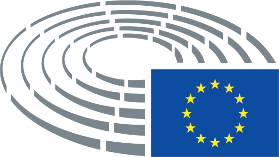 